すばやくきすをはかる【・タイミングの】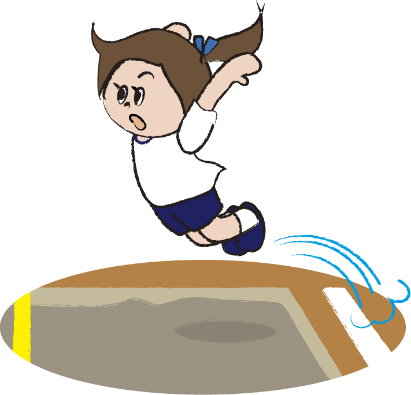 をきくってジャンプ！のはひざをげよう！りになったり、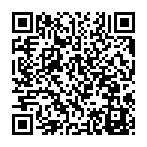 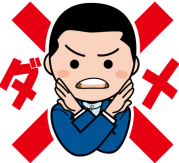 からはみしたりしてはダメ！との　（がんばってをこえよう！！）全国：令和4（2022）年度大阪府：令和5（2023）年度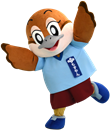 （ｃｍ）（ｃｍ）小１小２小３小４小５小６（ｃｍ）（ｃｍ）６さい７さい８さい９さい10さい11さい男全国116.98127.41136.59145.25156.04166.14男大阪114.75124.54131.73140.44150.88174.54女全国108.42119.62128.26137.98148.68154.71女大阪109.75117.25123.41132.86136.96154.88